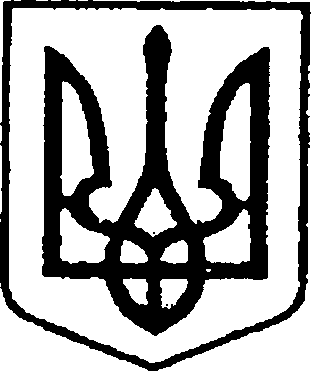                                                 УКРАЇНА   			ПРОЕКТ №  492                                                   ЧЕРНІГІВСЬКА ОБЛАСТЬ            від 30.07.2021 рокуН І Ж И Н С Ь К А    М І С Ь К А    Р А Д А  сесія VIII скликанняР І Ш Е Н Н Явід 30 липня 2021р.                         м. Ніжин	                                 № 3. Організацію виконання даного рішення покласти на першого заступника міського голови з питань діяльності виконавчих органів ради Вовченка Ф.І., начальника управління комунального майна та земельних відносин Ніжинської міської ради Чернігівської області Онокало І.А.4. Контроль за виконанням даного рішення покласти на постійну комісію міської ради з питань житлово-комунального господарства, комунальної власності, транспорту і зв’язку та енергозбереження (голова комісії –  Дегтяренко В.М.).Міський голова							   	Олександр КОДОЛАПодає:Начальник управління комунального майна та земельних відносин Ніжинської міської ради		      Ірина ОНОКАЛО Погоджують:     Перший заступник міського голови з питань діяльності виконавчихорганів ради                                                     	                        Федір ВОВЧЕНКОСекретар Ніжинської міської ради                       	                Юрій ХОМЕНКОНачальник відділу юридично-кадрового забезпечення апарату виконавчого комітету Ніжинської міської ради    		                                                В`ячеслав ЛЕГАГоловний спеціаліст – юрист відділу бухгалтерськогообліку, звітності та правового забезпечення управліннікомунального майна та земельних відносин Ніжинськоїміської ради					   		       	  Сергій САВЧЕНКОГолова постійної комісії міської ради з питаньжитлово-комунального господарства, комунальноївласності, транспорту і зв’язку та енергозбереження	                                                     Вячеслав ДЕГТЯРЕНКОГолова постійної комісії міської ради з питаньрегламенту, законності, охорони прав і свобод громадян,запобігання корупції, адміністративно-територіальногоустрою, депутатської діяльності та етики                                Валерій САЛОГУБПояснювальна запискадо проекту рішення Ніжинської міської ради «Про передачу на баланс ОСББ «АІР» житлового багатоквартирного будинку з даховою котельною за адресою: м.Ніжин, вул. 3-й Мікрорайон, будинок 15» від «30» липня 2021 року  № 492.Проект рішення Ніжинської міської ради «Про передачу на баланс ОСББ «АІР» житлового багатоквартирного будинку з даховою котельною за адресою: м.Ніжин, вул. 3-й Мікрорайон, будинок 15»1.передбачає – передачу на баланс ОСББ «АІР» житлового багатоквартирного будинку з даховою котельною за адресою: м.Ніжин, вул. 3-й Мікрорайон, будинок 15 .2. підстава – листи: голови правління ОСББ «АІР» від 25.06.2021 року № 15, керуючого справами виконавчого комітету міської ради від 26.07.2021 року № 01.01-24/1353, директора КП «СЄЗ» від 16.07.2021 року № 695, начальника КП «Ніжинське МБТІ» від 09.07.2021 року № 01/34-376, заступника начальника УЖКГ та будівництва від 28.07.2021 року № 01-14/828; службову записку начальника відділу містобудування та архітектури – головного архітектора виконавчого комітету Ніжинської міської ради від 30.06.2021 року № 10-37/87, АКТ державної приймальної комісії про прийняття в експлуатацію закінченого будівництвом об`єкта від 28.03.2000р., АВІЗО від 18.01.2001р. № 15.3. проект рішення підготовлений з дотриманням статей 25, 26, 42, 59, 60, 73 Закону України «Про місцеве самоврядування в Україні», Регламенту Ніжинської міської ради Чернігівської області VIII скликання, затвердженого рішенням Ніжинської міської ради від 27 листопада 2020 року № 3-2/2020 (зі змінами).4-реалізація запропонованого рішення дасть можливість мешканцям цього будинку узаконити дахову котельню, яка використовується для опалення 69 квартир 70-ти квартирного будинку та надати газопостачальній компанії документ, якій буде підтверджувати балансову належність житлового будинку з даховою котельнею в цілому до ОСББ «АІР». 5-відповідальний за підготовку проекту рішення – начальник відділу комунального майна управління комунального майна та земельних відносин Ніжинської міської ради Чернігівської області Федчун Н.О.Начальник управління комунального майна та земельних відносин Ніжинської міської ради			      Ірина ОНОКАЛОПро передачу на баланс ОСББ «АІР»житлового багатоквартирного будинку з даховою котельнею за адресою: м.Ніжин, вул. 3-й Мікрорайон, будинок 15   Відповідно до статей 25, 26, 42, 59, 60, 73 Закону України «Про місцеве самоврядування в Україні», Регламенту Ніжинської міської ради Чернігівської області VIII скликання, затвердженого рішенням Ніжинської міської ради від 27 листопада 2020 року № 3-2/2020 (зі змінами), враховуючи листи: голови правління ОСББ «АІР» від 25.06.2021 року № 15, керуючого справами виконавчого комітету міської ради від 26.07.2021 року № 01.01-24/1353, директора КП «СЄЗ» від 16.07.2021 року № 695, начальника КП «Ніжинське МБТІ» від 09.07.2021 року № 01/34-376, заступника начальника УЖКГ та будівництва від 28.07.2021 року № 01-14/828; службову записку начальника відділу містобудування та архітектури – головного архітектора виконавчого комітету Ніжинської міської ради від 30.06.2021 року № 10-37/87, АКТ державної приймальної комісії про прийняття в експлуатацію закінченого будівництвом об`єкта від 28.03.2000р., АВІЗО від 18.01.2001р. № 15, міська рада вирішила:1. Передати на баланс ОСББ «АІР» житловий багатоквартирний будинок з даховою котельнею за адресою: м.Ніжин, вул. 3-й Мікрорайон, будинок 15.2. Начальнику відділу комунального майна управління комунального майна та земельних відносин Ніжинської міської ради Чернігівської області Федчун Н.О., забезпечити оприлюднення даного рішення на офіційному сайті Ніжинської міської ради протягом п’яти робочих днів після його прийняття.  